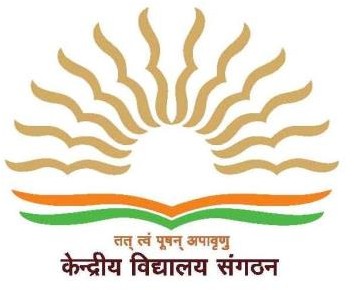 ADMISSION NOTICE(No.7) FOR CLASS I   Dated 09.07.2021         CANDIDATES PROVISIONALLY SELECTED UNDER CATEGORY 3DOCUMENTS TO BE SUBMITTED ONLINE FOR VERIFICATION                                                                Admission form(page1&2)Service Certificate Certificate showing details of transferResidence proof/certificateCaste Certificate in child’s name( if SC/ST/OBC)Self- declarationNote:     1. Scanned copies of duly filled application form and required documents have to be  submitted via e-mail on the email id admission4kvrb@gmail.com .2. Formats of Admission form, service certificate, transfer certificate and self- declaration can be downloaded from the website.3. Affix a passport size photograph of the child on the Admission form.4. Last date for submission of documents :12/7/2021                                                                                                                          PRINCIPALSL NO.NAMESERVICE CATEGORYNO. OF TRANSFERSWL NO.1ALISHA BINOY31562AYUSH V KHANNA3157